Как можно получить 20 значный счет  (IBAN)Как получить 20-значный Номер счета карты (IBAN) на POST. KZ для зарегистрированного пользователя мобильной версии (Android) Авторизация (Логин и пароль)Перейдите в раздел «Мой банк» и выбрать карту, по которой необходимо получить номер счета1) в верхней строчке вкладка «О КАРТЕ»:выбрать Реквизиты; Банк БИКНомер счета карты (IBAN)КлиентИИНДля того чтобы скачать уведомление необходимоНажать «Скачать PDF»  Как получить 20-значный Номер счета карты (IBAN) на POST. KZдля зарегистрированного пользователя WEB версии Авторизация (Логин и пароль)Перейдите в раздел «Мой банк» В верхнем строчке вкладка «Мои карты»Выбрать картуВ верхней строчке вкладка «О карте»Далее реквизиты картыБанк БИКНомер счета карты (IBAN)КлиентИИНРаспечатать реквизитыКак получить 20-значный  номер счета карты (IBAN)  через контакт центр АО «Казпочта»Позвонить в Контакт центр АО «Казпочта» по нижеследующим телефонам, выбрать  язык и выбрать меню «Платежные карточки»:  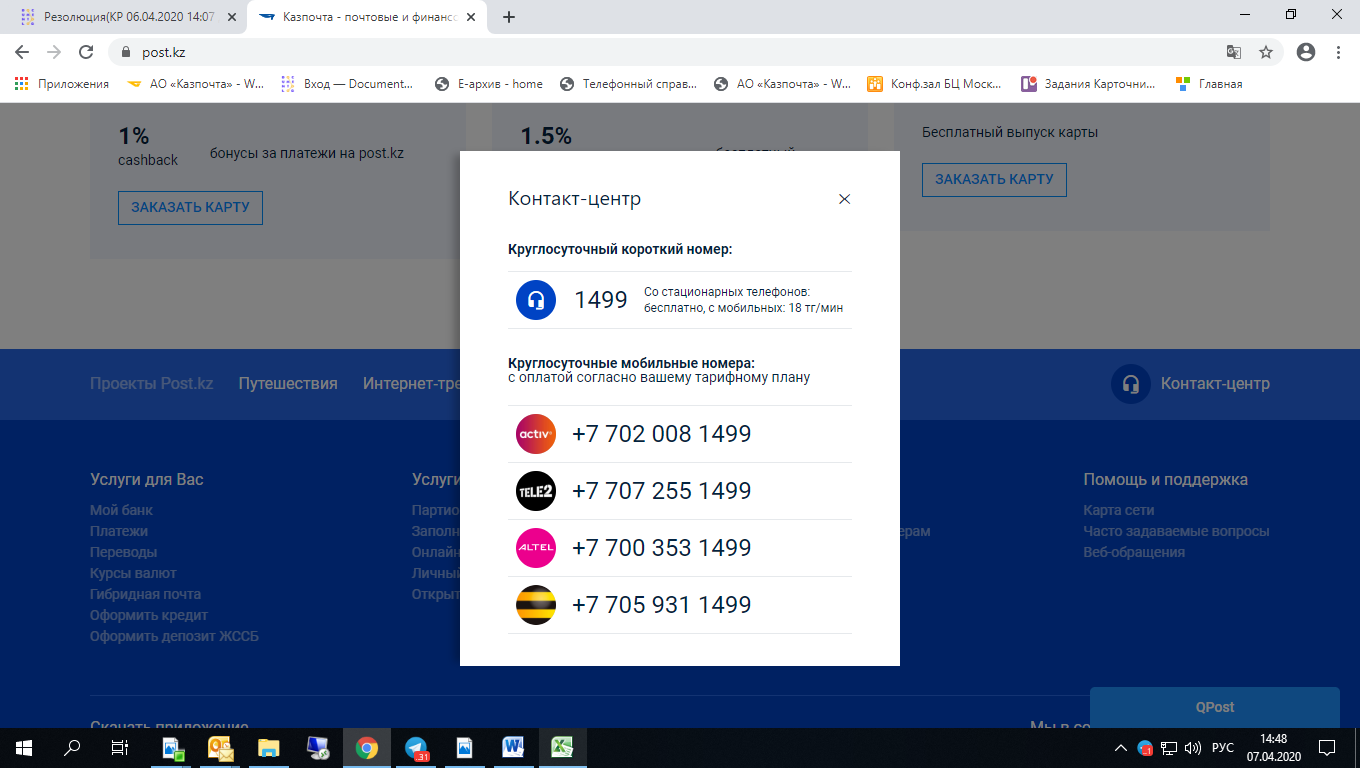 После получения ответа от оператора сообщить контактные данные (Фамилия, имя, отчество, ИИН, кодовое слово, дата рождения, данные удостоверения личности).Получить номер 20-значного счета от оператора.